Pecyn i diwtoriaidDatblygwyd y pecyn hwn gan Ganolfan Iaith Nant Gwrtheyrn gyda chefnogaeth Y Ganolfan Dysgu Cymraeg Genedlaethol a Theatr Genedlaethol CymruMacbethgan William ShakespeareCyfieithiadGwyn ThomasGwers i hyrwyddo a chyflwyno Macbeth gan Theatr Genedlaethol CymruMae’n bosib bod gormod o gamau wedi’u nodi ar gyfer un wers felly cewch ddewis a dethol yn unol â lefel a diddordebau’r dysgwyr. Mae’r deunydd yn addas ar gyfer dosbarthiadau Uwch a Hyfedredd.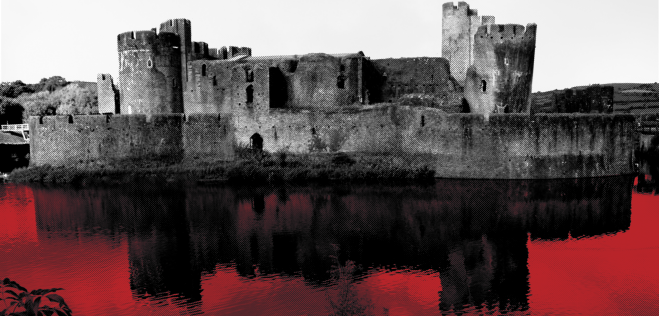 GweithgareddauAwgrymwn wneud rhai o’r gweithgareddau isod cyn gweld y ddrama, a rhai ar ôl ei gweld.Gweithgareddau i’w gwneud cyn gweld y ddrama:Deuddeg gair hanfodolGweler atodiad 1Gellid dysgu’r eirfa hon gyda chardiau dwyochrog. Bydd angen argraffu’r ddwy daflen gefn wrth gefn fel bod y geiriau Cymraeg yr ochr arall i’r geiriau Saesneg sy’n cyfateb iddyn nhw, neu eu hargraffu ar wahân a’u gludo i’w gilydd wedyn.  Yna, eu torri’n gardiau i ymarfer yr eirfa. AreithiauYma gellid rhoi profiad o actio mewn drama Shakespeare i’r dysgwyr trwy’r gweithgaredd hwn sydd yn addasiad o’r dull Dadawgrymeg. Gellid ei wneud gydag un o’r ymsonau neu gyda’r ddwy yn ôl dymuniad y dosbarth.1. Y tiwtor i egluro’r ymson i’r dosbarth.2. Y tiwtor i ddarllen yr ymson yn uchel a’r dysgwyr i wrando.3. Y tiwtor a’r dysgwyr i ddarllen yr ymson gyda’i gilydd.4. Y tiwtor a’r dysgwyr i ddarllen yr ymson bob yn ail llinell, e.e.Tiwtor: Glamis, rwyt ti yn hynny’n barod, a Cawdor,Dosbarth: Ac fe fyddi di yr hyn ’addawyd iti.Tiwtor: Ond mae gen-i ofn dy natur di; ayyb5. Y tiwtor a’r dysgwyr i ddarllen yr ymson bob yn ail llinell gyda’r dysgwyr yn dechrau y tro hwn: Dosbarth: Glamis, rwyt ti yn hynny’n barod, a Cawdor,Tiwtor: Ac fe fyddi di yr hyn ’addawyd iti.Dosbarth: Ond mae gen-i ofn dy natur di; ayyb6. Y dysgwyr i ddarllen yr ymson bob yn ail llinell gyda phartner, gyda dysgwr A yn dechrau.7. Y dysgwyr i ddarllen yr ymson bob yn ail llinell gyda phartner, gyda dysgwr B yn dechrau.8. Y dysgwyr i godi gan wynebu un o waliau’r dosbarth a darllen yr ymson ‘i’r wal’.    Gallant fod mor ddramatig ag y maen nhw’n dymuno bod!9. Gellid torri’r ymson yn stribedi unigol a chael y dysgwyr i roi cynnig ar ei had-drefnu.Y Treiglad TrwynolMae llawer o enghreifftiau o’r treiglad trwynol yn yr araith gyntaf, felly dyma ddau ymarfer sy’n rhoi sylw i’r treiglad hwnnw:Ymarfer 1Gweler atodiad 2Bydd angen argraffu’r daflen a’r llythrennau, eu lamineiddio yn ddelfrydol ac yna torri’r llythrennau. Y dasg i’r dysgwyr yw dewis y llythrennau cywir i greu’r treiglad trwynol ar ôl ‘fy’ a’u gosod dros y llythrennau gwreiddiol. Cafodd llythrennau ychwanegol eu cynnwys rhag gwneud yr atebion yn rhy amlwg, a chafodd dau air sydd heb fod yn treiglo eu cynnwys hefyd er mwyn atgoffa’r dysgwyr mai chwe chytsain yn unig sy’n treiglo’n drwynol ar ôl ‘fy’. Gallai’r dysgwyr wneud yr ymarfer hwn yn unigol neu gyda phartner. Gellid gwneud ymarfer cyfieithu cyflym i orffen.Ymarfer 2Gweler atodiad 3Bydd angen argraffu’r daflen a’r llythrennau, eu lamineiddio yn ddelfrydol ac yna torri’r llythrennau. Y dasg i’r dysgwyr yw dewis y llythrennau cywir i greu’r treiglad trwynol ar ôl ‘fy’ a’u gosod dros y llythrennau gwreiddiol. Cafodd llythrennau ychwanegol eu cynnwys rhag gwneud yr atebion yn rhy amlwg, a chafodd dau air sydd heb fod yn treiglo eu cynnwys hefyd er mwyn atgoffa’r dysgwyr mai chwe chytsain yn unig sy’n treiglo’n drwynol ar ôl ‘fy’. Gallai’r dysgwyr wneud yr ymarfer hwn yn unigol neu gyda phartner. Gellid gwneud ymarfer cyfieithu cyflym i orffen.Pelmaniaeth yw’r gêm hon. I’w chwarae bydd angen argraffu’r daflen, ei lamineiddio’n ddelfrydol, a thorri’r cardiau. Mae’r cardiau dw i yn perthyn i Set A a’r cardiau dyma yn perthyn i Set B. Bydd cardiau Set A yn cael eu gosod wyneb i waered ar un ochr i’r bwrdd a chardiau Set B yn cael eu gosod wyneb i waered yr ochr arall. Yna bydd y dysgwr cyntaf yn codi un cerdyn o Set A ac un cerdyn o Set B i weld ydyn nhw’n cyfateb i’w gilydd, gan eu dangos i’r grŵp er mwyn i bawb gael eu darllen yn uchel.  Os ydi’r cardiau yn cyfateb, mae’r dysgwr yn cael eu cadw ac mae’n cael 1 pwynt.  Os nad ydyn nhw’n cyfateb mae’n eu rhoi yn ôl yn yr un lle, ac mae’r dysgwr nesaf yn cymryd ei dro … ac felly ymlaen hyd nes y bydd pob cerdyn wedi cael hyd i’w gymar. Wrth i’r gêm fynd yn ei blaen bydd rhaid i bawb geisio cofio lle mae pob cerdyn. Ar ôl i bob cerdyn gael hyd i’w gymar gellid eu gosod ar y bwrdd mewn dwy res, gyferbyn â’i gilydd: cardiau Set A wyneb at i fyny ar y chwith a chardiau Set B wyneb i waered ar y dde. Yna bydd y dysgwyr yn cymryd eu tro i geisio cofio’r geiriau ar y cardiau ar y dde, yn cynnwys y treiglad.Llwybro a RhwystroGweler atodiad 4Addasiad o’r gêm deledu Blockbusters yw hon. Gellid ei chwarae yn y dosbarth er mwyn cael y dysgwyr i ymgyfarwyddo ymhellach â geirfa’r ddwy araith cyn mynd i weld y ddrama.Bydd angen grid, 15 darn chweongl glas, 15 darn chweongl melyn, dau ddeis a’r cwestiynau isod. Mae’r grid i’w gael ar y we, felly gellir chwarae’r gêm yn electronig, ond o wneud hynny byddai angen newid rhai o’r llythrennau ar y grid er mwyn iddyn nhw gyfateb i’r llythrennau isod. Rydym yn cynnwys y grid fel atodiad yma, i’w argraffu – ar bapur A3 a’i lamineiddio yn ddelfrydol – a’r darnau chweongl hefyd, i’w hargraffu a’u torri. Dyma’r cwestiynau. Gellwch ddewis pa air i’w ofyn yn unol â gallu’r dosbarth.A	Beth ydy ‘lady’ yn Gymraeg? 			arglwyddes	Beth ydy ‘to lead’ yn Gymraeg? 	   		arwain	Beth ydy ‘weapon’ yn Gymraeg? 		arf	Beth ydy ‘other’ yn Gymraeg? 			arallB	Beth ydy ‘betrayal’ yn Gymraeg? 		brad	Beth ydy ‘to threaten’ yn Gymraeg? 		bygwth 	Beth ydy ‘wolf’ yn Gymraeg?			blaidd 	Beth ydy ‘king’ yn ‘Gymraeg? 			breninC	Beth ydy ‘death-knell’ yn Gymraeg? 		cnulBeth ydy ‘to touch’ yn Gymraeg	?  		cyffwrdd	Beth ydy ‘handle’ yn Gymraeg?			carn	Beth ydy ‘crown’ yn Gymraeg?			coronCh	Beth ydy ‘to whip’ yn Gymraeg? 		chwipio	Beth ydy ‘to blow’ yn Gymraeg?			chwythu	Beth ydy ‘either’ yn Gymraeg?			chwaith	Beth ydy ‘sister’ yn Gymraeg?			chwaerD	Beth ydy ‘to derive’ yn Gymraeg? 		deillio 	Beth ydy ‘wickedness’ yn Gymraeg?	 	drygioni	Beth ydy ‘to follow’ yn Gymraeg?		dilyn	Beth ydy ‘earth’ yn Gymraeg? 			daearE	Beth ydy ‘repentant’ yn Gymraeg? 		edifeiriol 	Beth ydy ‘boldness / valour’ yn Gymraeg?	eofndra	Beth ydy ‘horrific’ yn Gymraeg? 			erchyll 	Beth ydy ‘to win’ yn Gymraeg? 			ennillFf	Beth ydy ‘fate’ yn Gymraeg? 			ffawd	Beth ydy ‘to exchange’ yn Gymraeg? 		ffeirio	Beth ydy ‘fools’ yn Gymraeg? 			ffyliaid	Beth ydy ‘false’ yn Gymraeg? 			ffalsG	Beth ydy ‘supernatural’ yn Gymraeg? 		goruwchnaturiol	Beth ydy ‘opression’ yn Gymraeg?		gormes Beth ydy ‘bloody’ yn Gymraeg? 			gwaedlyd	Beth ydy ‘witch’ yn Gymraeg? 			gwrachH	Beth ydy ‘hail’ yn Gymraeg? 			henffych	Beth ydy ‘to inform’ yn Gymraeg?		hysbysuBeth ydi ‘that’ yn Gymraeg?			hynny	Beth ydy ‘easy’ yn Gymraeg?			hawddLl	Beth ydy ‘murderer’ yn Gymraeg?		llofrudd	Beth ydy ‘blade’ yn Gymraeg? 			llafn	Beth ydy ‘to fill’ yn Gymraeg?			llenwi	Beth ydy ‘full’ yn Gymraeg?			llawnM	Beth ydy ‘curse’ yn Gymraeg? 			melltith	Beth ydy ‘greatness’ yn Gymraeg?		mawredd	Beth ydy ‘entry’ yn Gymraeg? 			mynediad	Beth ydy ‘to die’ yn Gymraeg? 			marwN	Beth ydy ‘heaven’ yn Gymraeg? 			nefoedd	Beth ydy ‘aim’ yn Gymraeg? 			nod	Beth ydy ‘or’ yn  Gymraeg?			neuBeth ydy ‘nature’ yn Gymraeg? 			naturO	Beth ydy ‘offerings’ yn Gymraeg? 		offrymau 	Beth ydy ‘instrument’ yn Gymraeg?		offeryn 	Beth ydy ‘still’ yn Gymraeg?			o hyd	Beth ydy ‘fear’ yn Gymraeg? 			ofnP	Beth ydy ‘to babble’ yn Gymraeg? 		parablu	Beth ydy ‘to bring about’ yn Gymraeg?		peri	Beth ydy ‘porter’ yn Gymraeg?			porthor	Beth ydy ‘don’t’ yn Gymraeg?			paidRh	Beth ydy ‘to prevent’ yn Gymraeg?		rhwystro	Beth ydy ‘in case’ yn Gymraeg?			rhag ofn              Beth ydy ‘too’ yn Gymraeg?			rhy	Beth ydy ‘between’ yn Gymraeg?		rhwngS	Beth ydy ‘sorcery’ yn Gymraeg? 			swyngyfaredd 	Beth ydy ‘holy’ yn Gymraeg? 			sanctaidd	Beth ydy ‘senses’ yn Gymraeg? 			synhwyrau	Beth ydy ‘to swing’ yn Gymraeg?		sigloT	Beth ydy ‘mercy’ yn Gymraeg? 			trugareddBeth ydy ‘violent’ yn Gymraeg? 	treisiol / treisgar	Beth ydy ‘tenderness’ yn Gymraeg?		tynerwch	Beth ydy ‘darkness’ yn Gymraeg?		tywyllwchU	Beth ydy ‘ambitious’ yn Gymraeg? 		uchelgeisiol	Beth ydy ‘howling’ yn Gymraeg? 		udo	Beth ydy ‘hell’ yn Gymraeg?			uffern	Beth ydy ‘any’ yn Gymraeg? 			unrhywW*	Beth ydy ‘vision’ yn Gymraeg 			weledigaeth	Beth ydy ‘ministers’ yn Gymraeg?		weinidogion	Beth ydy ‘act’ yn Gymraeg?			weithred 	Beth ydy ‘to shout’ yn Gymraeg?		weiddi*mae’r geiriau yma i gyd wedi eu treiglo’n feddal: g > - Y	Beth ydy ‘impulse’ yn Gymraeg? 		ysgogiad Beth ydy ‘brain’ yn Gymraeg? 			ymennyddBeth ydy ‘in you’ yn Gymraeg?			ynotBeth ydy ‘I am’ (ffurfiol) yn Gymraeg?		yr ydw iMae bron bob un o’r geiriau uchod yn dod o’r ddwy araith, ac mae’r gweddill yn dod o rannau eraill o’r ddrama. Bu’n rhaid rhoi geiriau wedi eu treiglo dan y llythyren ‘W’ gan nad oedd geiriau yndechrau gydag ‘W’ yn yr areithiau. *Mae’r pedwerydd cwestiwn dan bob llythyren yn haws, lle bo hynny’n bosib, er mwyn i’r gêm gael symud ymlaen!NodBydd angen dau dîm i chwarae’r gêm.  Nod y Tîm Glas ydy llwybro ar draws y grid o un ochr i’r llall gan geisio rhwystro’r Tîm Melyn rhag llwybro i fyny neu i lawr y grid o un pen i’r llall yr un pryd.  Nod y Tîm Melyn ydy llwybro i fyny neu i lawr y grid o un pen i’r llall gan geisio rhwystro’r Tîm Glas rhag llwybro ar draws y grid o un ochr i’r llall yr un pryd.Rheolau1. Un aelod o’r Tîm Glas ac un aelod o’r Tîm Melyn i daflu’r deis.2. Yr un â’r sgôr uchaf i ddewis llythyren o’r grid. Dewch i ni ddweud mai aelod o’r Tîm Glas sydd wedi cael y sgôr uchaf, a’i fod / bod yn dewis y llythyren ‘B’.3. Y tiwtor i ofyn y cwestiwn cyntaf sydd â’i ateb yn dechrau gyda’r llythyren ‘B’, sef ‘Beth ydy ‘betrayal’ yn Gymraeg?’4. Os bydd y dysgwr yn rhoi’r ateb cywir, ‘Brad’, y tiwtor i roi darn chweongl glas dros y llythyren ‘B’ i ddechrau creu llwybr.  5. Os na fydd yn gwybod yr ateb, y dysgwr i ymgynghori â’r tîm; os bydd y tîm yn gallu rhoi’r ateb cywir, y tiwtor i roi darn chweongl glas dros y llythyren ‘B’.6. Os nad oes unrhyw aelod o’r Tîm Glas yn gwybod yr ateb, y tiwtor i ofyn yr un cwestiwn i’r Tîm Melyn; os byddan nhw’n gwybod yr ateb, y tiwtor i roi darn chweongl melyn dros y llythyren ‘B’.7. Os nad oes unrhyw aelod o’r Tîm Glas na’r Tîm Melyn yn gwybod yr ateb, y tiwtor i fynd  yn ôl at yr aelod o’r Tîm Glas a gofyn y cwestiwn nesaf sydd â’i ateb yn dechrau gyda’r llythyren ‘B’, sef ‘Beth ydi ‘to threaten’ yn Gymraeg?’8. Felly ymlaen nes bod rhywun yn cael yr ateb cywir.* 9. Yr aelodau nesaf o’r Tîm Glas a’r Tîm Melyn i daflu’r deis.10. Yr un â’r sgôr uchaf i ddewis llythyren arall o’r grid, ayyb.Gallai’r tiwtor ysgrifennu’r atebion ar y bwrdd gwyn wrth i’r gêm gael ei chwarae, a rhoi’r eirfa isod ar y bwrdd gwyn neu ar siart hefyd os oes angen.GeirfaPwy sydd nesa?			Who’s next?Fi/Ni sydd nesa!		I’m/We’re next!Taflwch y deis			Throw the diceDewis(wch) lythyren		Choose a letterMae’n rhaid i mi ofyn i’r tîm	I’ll have to ask the teamByddai’n werth i chi argraffu a lamineiddio’r gêm yma gan y medrwch ei defnyddio dro ar ôl tro i ymarfer geirfaoedd ar unrhyw lefel neu mewn unrhyw faes gyda setiau gwahanol o gwestiynau.Gweithgareddau i’w gwneud ar ôl gweld y ddrama:Castio MacbethMae llawer o actorion enwog wedi actio yn y ddrama Macbeth. Tybed pwy fyddai aelodau’r dosbarth yn eu dewis i actio rhai o’r prif gymeriadau?Gofynnwch i aelodau’r dosbarth pwy fydden nhw’n eu dewis i actio Yr Arglwydd Macbeth, Yr Arglwyddes Macbeth, Y Brenin Duncan a’r Gwrachod, a pham? Ar ôl iddyn nhw gael amser i feddwl, driliwch y patrymau y byddan nhw eu hangen ar gyfer yr ymarfer (isod). Yna bydd y dysgwyr yn mynd o gwmpas y dosbarth gan ofyn i bawb yn ei dro:A: Taset ti’n dewis actor i actio rhan (cymeriad) pwy fyddet ti’n / fasat ti’n ddewis?    B: Taswn i’n dewis actor i actio rhan (cymeriad) bydden i’n / ’swn i’n dewis (actor)A: Pam?B: Achos ei fod e’n / o’n / ei bod hi’n …    Pwy fyddet ti’n / fasat ti’n ddewis i actio rhan (yr un cymeriad)? Ar ôl cael sgwrs am y cymeriad cyntaf, fe fyddan nhw’n mynd ymlaen i drafod y cymeriadau eraill. Yna bydd pawb yn newid partner a chael yr un sgwrs gyda phartner newydd. Ar ôl i bawb gael cyfle i siarad gyda’i gilydd, neu gyda 3–4 dysgwr arall mewn dosbarth mawr, gellwch drafod y cymeriadau fel dosbarth. Oes rhai wedi dewis yr un actorion ar gyfer yr un rhannau?Pwy ydw i?Mae’r dasg hon yn rhoi cyfle i’r dysgwyr ymarfer eu hansoddeiriau ac ehangu eu geirfa, ateb cwestiwn sy’n dechrau gydag ‘Ydw i?’ ac ymarfer y patrwm ‘Dw i’n meddwl taw / mai’.Gofynnwch i bawb feddwl, gyda phartner, am ansoddeiriau i ddisgrifio prif gymeriadau Macbeth, sef Yr Arglwydd Macbeth, Yr Arglwyddes Macbeth, Y Brenin Duncan, Banquo, Macduff a’r Gwrachod. Dyma rai posib:uchelgeisiol, dewr, euog, ’sgeler, ofnadwy, trist, hapus, balch, meddylgar, gorffwyll, abl, bonheddig, gwaedlyd, drwg, cas, ffyddlon, creulon, hyll ...Gofynnwch i bawb rannu eu hansoddeiriau gyda’r dosbarth, ac ysgrifennwch nhw ar y bwrdd gwyn, gan ychwanegu atynt os bydd angen. Ar ôl drilio’r patrymau y byddan nhw eu hangen ar gyfer yr ymarfer (isod), rhowch bapur gydag enw un o’r cymeriadau ar dalcen pob aelod o’r dosbarth, a chael pawb yn ei dro i geisio darganfod pwy ydy e / o / hi drwy ofyn:A:		Ydw i’n uchelgeisiol? Dosbarth:	Wyt / Nac wytA:		Ydw i’n ffyddlon?Dosbarth:	Wyt / Nac wytPan fyddan nhw’n meddwl eu bod yn gwybod pwy ydyn nhw, gallant ddyfalu:Dw i’n meddwl taw / mai ... ydw i. Pwy laddodd y Brenin Duncan?Gweler atodiad 5Addasiad o’r gêm Cluedo yw hon. Mae hi’n ymarfer y patrymau ‘Dw i’n meddwl bod’ a ‘Dw i’n meddwl taw / mai’. I’w chwarae, bydd angen bwrdd gêm, set o gardiau Cymeriadau, set o gardiau Arfau, set o gardiau Ystafelloedd, nodiadau ditectif, deis, cownteri ac amlen. Rydym yn cynnwys bwrdd y gêm fel atodiad yma, i’w argraffu – ar bapur A3 a’i lamineiddio yn ddelfrydol – a’r cardiau a’r nodiadau ditectif i’w hargraffu a’u torri.Ar ôl egluro rheolau’r gêm i’r dysgwyr, driliwch y patrymau fydd eu hangen i chwarae’r gêm: Dw i’n meddwl bod ...Nac ydy, mae/’r ... ’da fi / gen iMae’n bosib. Dydyn nhyw ddim ’da fi /gen iDw i’n meddwl taw / mai ...NodMae’r Brenin Duncan wedi cael ei ladd! Nod y gêm yw darganfod pwy yw’r llofrudd, pa arf a ddefnyddiodd ac ym mha ystafell y cyflawnodd y drosedd.Rheolau:1. Y tiwtor i roi cerdyn Cymeriad, cerdyn Arf a cherdyn Ystafell mewn amlen, a chymysgu’r cardiau eraill. 2. Pob chwaraewr i gael tri cherdyn, a gofalu nad ydi’r chwaraewyr eraill yn eu gweld. Gall pawb ddileu eu cardiau nhw o’r ymchwiliad yn syth.3. Y chwaraewyr i gyd i ymgynnull yn y canol a thaflu’r deis.  Yr un sydd â’r sgôr uchaf sy’n symud gyntaf, yna’r un ar ei chwith ac felly ymlaen o gwmpas y bwrdd.4. Yn eu tro, pawb i gychwyn i fyny’r grisiau o’r canol, gan daflu’r deis i symud o ystafell i ystafell. Caniateir mynd yn syth ymlaen ac i’r dde a’r chwith, ond nid ar draws.5. Ar ôl cyrraedd Ystafell, gall y chwaraewr awgrymu pwy ydi’r llofrudd a pha arf a ddefnyddiodd yn yr ystafell honno:Dyfalu: 	Dw i’n meddwl bod [CYMERIAD] wedi lladd y Brenin Duncan yn y/yr [YSTAFELL] gyda / efo [ARF].6. Y chwaraewyr eraill i ymateb naill ai drwy ddweud:Ateb negyddol:	 Nac ydi, mae’r [ARF] ’da fi / gen ineuAteb cadarnhaol:Mae’n bosib. Dydyn nhyw ddim ’da fi /gen i.7. Daw tro’r chwaraewr hwnnw i ben pan mae un o’r chwaraewyr eraill yn dweud bod un o’r cardiau hynny ganddo ef / ganddi hi (ac felly heb fod yn yr amlen).8. Pawb i wneud nodyn o hyn ar eu nodiadau ditectif.9. Ar ôl i chwaraewr ddod i gasgliad, gall wneud cyhuddiad. Cyhuddiad: Dw i’n meddwl taw / mai [CYMERIAD] sydd wedi lladd y Brenin Duncan yn y/yr[YSTAFELL] gyda / efo [ARF].10. Y chwaraewr sy’n gwneud y cyhuddiad i gael edrych yn yr amlen.  Os ydy e’n / o’n / hi’n gywir, mae wedi ennill!  Os ydy e/n / o’n / hi’n anghywir, mae’n rhaid iddo / iddi roi’r cardiau yn ôl yn yr amlen. Er na chaiff wneud cyhuddiad arall mae’n rhaid iddo / iddi barhau i chwarae fel bod modd i chwaraewyr eraill ofyn cwestiynau iddo / iddi.Mae drws cudd yn y tŵr, stablau, ystafell arfau a’r carchar. Gall y chwaraewyr ddefnyddio’r drysau cudd hyn i symud o un ystafell i’r ystafell sydd groesgongl ar y bwrdd, e.e. bydd drws cudd y tŵr yn arwain yn syth i’r carchar a’r drws cudd yn yr ystafell arfau yn arwain yn syth i’r stablau. Rhowch yr eirfa isod ar y bwrdd gwyn i bawb fedru ei gweld tra byddan nhw’n chwarae’r gêm.GeirfaRowlia’r deis!		Roll the dice!Pwy sydd nesa?		Who’s next?Fi sydd nesa!		I’m next!Dy dro di!		Your turn!Mae ’da fi ...		I’ve got…Mae ... gen i		I’ve got …Dim twyllo! 		No cheating!AtodiadauAtodiad 1Atodiad 2Atodiad 3Atodiad 4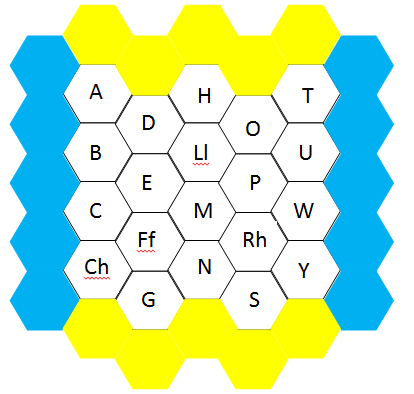 Atodiad 5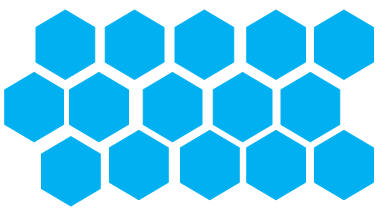 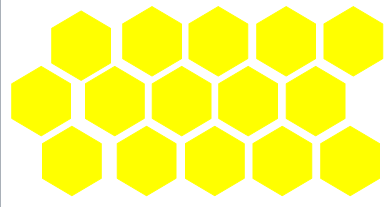 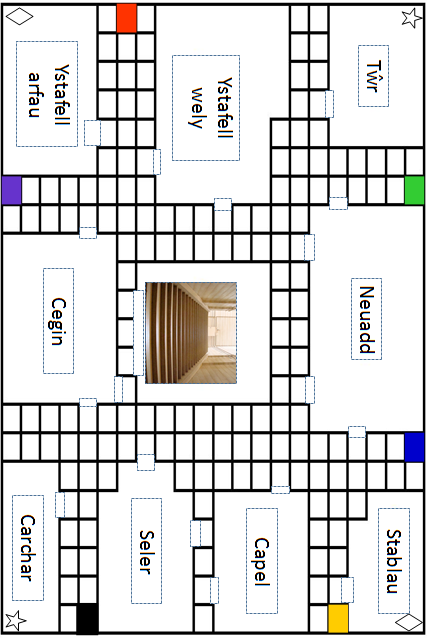 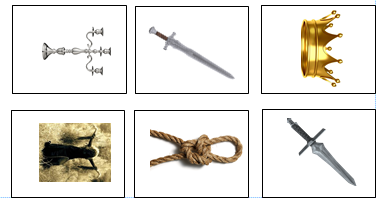 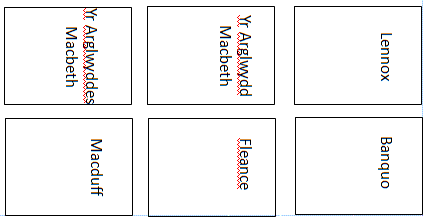 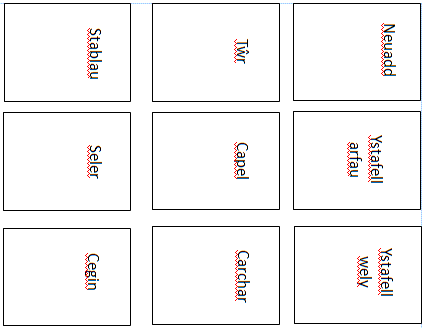  arf(au) arglwydd/es anrhydedd brad cadfridog gwaed gwallgofrwydd gwrach(od) henffych llofruddio melltith uchelgais lord / lady weapon(s) betrayal honour blood general witch(es) madness to murder hail ambition curseYr Arglwyddes Macbeth dw iDyma’r Arglwydd Macbeth, fy ngŵr iMalcolm dw iDyma Duncan, fy nhad iYr Arglwydd Macbeth dw iBod yn frenin, dyma fy mreuddwyd iLlofudd dw iDyma fy nghyllell iShakespeare dw iDyma fy nrama iMacduff dw iDyma’r Arglwyddes Macduff, fy ngwraig i.Gwrach dw iDyma fy nghrochan iBirnam dw iDyma fy nghoed iYr Alban dw iDyma Duncan, fy mrenin i.FycaeraumnhFycorunmnhFybodiaunnFygwaednghnFybwriadnghnFybronnaumngFyllaethmhngFycyllellnghngFyblaenFyllawFycamaunghmhnghmhmmhngnh